CURRICULUM VITAE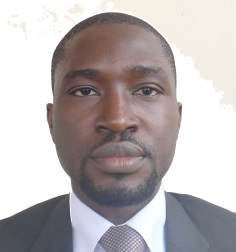 PRESENT CONTACT  INFORMATIONPERSONAL INFORMATIONPROFESSIONAL EXPERIENCE26TH NOV TO DATE      EQUINOX  CREDIT RATING & COLLECTIONS LTDICT/MARKETING                        ICT/ MARKETING MANAGER                MANAGER                             Nov: 2011 to: August2012     JAPAUL GULF ELECTROMECHANICALL, LLC.   Electrical Engineer                 RUWI  SULTANT OF OMAN    U.A.E      In charge hand:                                        AN ELECTRICAL ENGINEER IN CHARGESupervise any electrical works at site.Ensure implementation of company standards.Monitor works at site and keeping daily records.Prepare daily register for roll call.   Ensuring and supplying of shortage materials at site.ATTACHMENT                  ELECTRICITY CORPORATION OF GHANAFeb1999 – Jan2000:           1. Worked  with the projects gang on overhead lines construction for     Student:                                  four (4) Months                                            2. Five  (5) months practical training of maintenance on their primary                                                Substation Equipment’s     EDUCATION :          COMPUTER OPERATIONS AND SYSTEMS PROFESSIONALCERTIFICATES Electrical Engineering Technician III. NIIT- certified computer hardware technician.Confirmed letter from Electricity Corporation of Ghana Professional Driver’s  Licence  C